Mole Day 2016-17			                     Name_________________________________Date_____________Per____Wednesday, Novembeer 16, 2016   Some activites: CornMole, Formula Bee, Molympics, etc.If you're making a mole:         Mole Pattern (Need: fabric, stuffing, thread, needle, scissors, straight pins, eyes)1. Cut out pattern from paper.  Pin onto fabric; cut along seams.  Be sure to cut out 2 side sections and 4 paw sections.2. Sew the two side pieces together at the center back seam.3. Sew the bottom to one side at the bottom side seam, matching the X’s, nose and tail.4. Sew the bottom to the other side oat the bottom side seam, leaving an open space between the x’s for stuffing.5. Stuff; sew nose and feet on to body; attach small eyes with yarn, thread, etc..-------------------------------------------------cut here------------------------------------------------------------Name ________________________________________  Block _________Project Idea Explanation:Mole Day 2014/2015			                     Name_________________________________Date_____________Per____Thursday, October 23, 2014   Some activites: CornMole, Formula Bee, Molympics, etc.If you're making a mole:         Mole Pattern (Need: fabric, stuffing, thread, needle, scissors, straight pins, eyes)1. Cut out pattern from paper.  Pin onto fabric; cut along seams.  Be sure to cut out 2 side sections and 4 paw sections.2. Sew the two side pieces together at the center back seam.3. Sew the bottom to one side at the bottom side seam, matching the X’s, nose and tail.4. Sew the bottom to the other side oat the bottom side seam, leaving an open space between the x’s for stuffing.5. Stuff; sew nose and feet on to body; attach small eyes with yarn, thread, etc..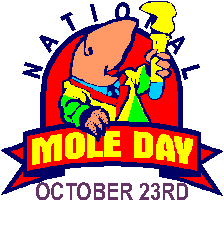 THEME FOR THE 2016 NATIONAL MOLE DAY:  "Mole of Fortune"Assignment worth (one quiz grade)  [60% of grade is item you bring in; 40% participation]Choose one mole item to create . All items must feature the MOLE and/or 6.022 x 1023.  Below are some choices.  If you have another idea and it is not listed below, it MUST be pre-approved or credit may not be awarded! Fill out the tear off sheet provided.THEME FOR THE 2014 NATIONAL MOLE DAY:  "Mole O’Ween"Assignment worth (one test grade)  [60% of grade is item you bring in; 40% participation]Choose to bring in one mole item. All items must feature the MOLE and/or 6.02 x 1023.  Here are some choices.  If you have another idea, see your instructor.  Ideas not listed here MUST be pre-approved or credit may not be awarded!   Sign up on sheet provided.